Point of ReviewRating/ExampleRating/ExampleRating/ExamplePoint of ReviewPoint of excellence I need to note   DatePoint of concernI need to note HR PLANNINGEffective time & project management.HR PLANNINGEffective work prioritization and organization.  Effective meeting participationHR PLANNINGProject completion quality, quantity and rate.HR PLANNINGInterpersonal interaction and general collegial behavior.WORK QUALITYEffectively uses the policies, procedures and practices in place.WORK QUALITYDemonstrates effective problem-solving and appropriate solutions.WORK QUALITYDemonstrates creativity, expertise and professionalism in work.PRODUCTIVITYDemonstrates initiative and willingness to see work through to completion.PRODUCTIVITYRegular use of follow-up, preventative communication practices, and heads-up.PRODUCTIVITY Remains positive and energetic. Helps to keep us moving forwardPROGRESS ON GOALSProgress Toward Specific Goals:Progress Toward Specific Goals:Progress Toward Specific Goals:Progress Toward Specific Goals:PROGRESS ON GOALS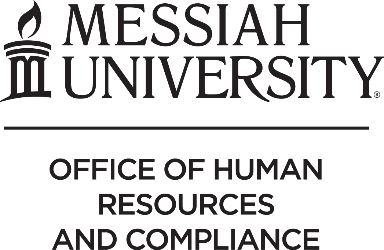 